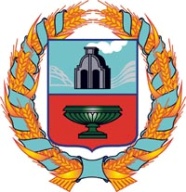 АДМИНИСТРАЦИЯ БЕРЁЗОВСКОГО СЕЛЬСОВЕТА Тюменцевского района Алтайского края                                   ПОСТАНОВЛЕНИЕ15.03.2021г.                                                                                                               № 3                                                               с. БерёзовкаОб утверждении муниципальной Целевой программы « По вопросамОбеспечения пожарной безопасности на территорииАдминистрации Берёзовского сельсовета Тюменцевского район на 2021-2023 годы»В  целях повышения эффективности проведения в 2021-2023 годах комплекса мероприятий, направленных на профилактику пожаров и обеспечения первичных мер пожарной безопасности, в соответствии с  Федеральными законами от 06.10.2003г.№ 131-ФЗ « Об общих принципах организации местного самоуправления в Российской Федерации»,от 21.12.1994 № 69-ФЗ « О пожарной безопасности»от 22.07.2008 № 123-ФЗ « Технический регламент о требованиях пожарной безопасности»,руководствуясь Уставом Берёзовского сельсовета, администрация  Берёзовского сельсовета:ПОСТАНОВЛЯЮ:1.Утвердить прилагаемую Программу  « По вопросам  обеспечения пожарной безопасности  на территории Берёзовского  сельсовета Тюменцевского района на 2021-2023 годы (приложение)2.При формировании бюджетов  сельсовета на 2021-2023 годы предусматривать средства на реализацию Программу  « По вопросам  обеспечения пожарной безопасности  на территории Берёзовского  сельсовета Тюменцевского района на 2021-2023 годы3.Контроль за выполнением  данного постановления оставляю за собой,данное постановление обнародовать на информационном стенде и  на сайте  в сети Интернет.Глава сельсовета                                                                                                               С.А.Кайзер                                                                                                                          Коррупциогенные факторы не  выявлены :                                                                                                                                                 С.А.КайзерУтверждена постановлением администрацииБерёзовского сельсоветаот 15.03. 2021  № 3МУНИЦИПАЛЬНАЯ ЦЕЛЕВАЯ ПРОГРАММА«По вопросам обеспечения пожарной безопасности на территории Берёзовского сельсовета на 2021-2023 годы»Паспорт муниципальной программы  «По вопросам обеспечения пожарной безопасности на территории Берёзовского сельсовета на 2021-2023 годы»1. Общее положение1.1. Муниципальная целевая программа «По вопросам обеспечения пожарной безопасности на территории Берёзовского сельсовета на 2021-2023 годы» (далее - Программа) определяет направления и механизмы реализации полномочий по обеспечению первичных мер пожарной безопасности на территории Берёзовского сельсовета, усиления противопожарной защиты населения и материальных ценностей..1.2. Программа разработана в соответствии с нормативными актами Российской Федерации, муниципальными нормативными актами:- Федеральным законом от 6 октября . № 131-ФЗ «Об общих принципах организации местного самоуправления в Российской Федерации»;- Федеральным законом от 21 декабря . № 69-ФЗ «О пожарной безопасности»;- Федеральным законом от 22 июля 2008г. № 123-ФЗ «Технический регламент о требованиях пожарной безопасности»2. Содержание проблемы и обоснование необходимости еерешения программными методамиОсновными причинами возникновения пожаров и гибели людей являются неосторожное обращение с огнем, нарушение правил пожарной безопасности при эксплуатации электроприборов и неисправность печного отопления. Для стабилизации обстановки с пожарами администрацией Берёзовского сельсовета  ведется определенная работа по предупреждению пожаров:-проводится корректировка нормативных документов, руководящих и планирующих документов по вопросам обеспечения пожарной безопасности;-проводятся совещания с  руководителями объектов и ответственными за пожарную безопасность по вопросам обеспечения пожарной безопасности;-при проведении плановых проверок жилищного фонда особое внимание уделяется ветхому жилью, жилью социально неадаптированных граждан.Вместе с тем подавляющая часть населения не имеет четкого представления о реальной опасности пожаров, поскольку система мер по противопожарной пропаганде и обучению мерам пожарной безопасности недостаточна.В соответствии с Федеральными законами от 21 декабря . № 69-ФЗ «О пожарной безопасности», от 22 июля 2008г. № 123-ФЗ «Технический регламент о требованиях пожарной безопасности» обеспечение первичных мер пожарной безопасности предполагает:1) реализацию полномочий органов местного самоуправления по решению вопросов организационно-правового, финансового, материально-технического обеспечения пожарной безопасности муниципального образования;2) разработку и осуществление мероприятий по обеспечению пожарной безопасности муниципального образования и объектов муниципальной собственности, которые должны предусматриваться в планах и программах развития территории, обеспечение надлежащего состояния источников противопожарного водоснабжения, содержание в исправном состоянии средств обеспечения пожарной безопасности жилых и общественных зданий, находящихся в муниципальной собственности;3) разработку и организацию выполнения муниципальных целевых программ по вопросам обеспечения пожарной безопасности;4) разработку плана привлечения сил и средств  для тушения пожаров и проведения аварийно-спасательных работ на территории муниципального образования и контроль за его выполнением;5) установление особого противопожарного режима на территории муниципального образования, а также дополнительных требований пожарной безопасности на время его действия;6) обеспечение беспрепятственного проезда пожарной техники к месту пожара;7)  обеспечение связи и оповещения населения о пожаре;8) организацию обучения населения мерам пожарной безопасности и пропаганду в области пожарной безопасности, содействие распространению пожарно-технических знаний;9) создание условий для организации  и развития добровольной пожарной дружины, а также для участия граждан в обеспечении первичных мер пожарной безопасности в иных формах;10) социальное и экономическое стимулирование участия граждан и организаций в добровольной пожарной охране, в том числе участия в борьбе с пожарами;11) оказание содействия органам государственной власти субъектов Российской Федерации в информировании населения о мерах пожарной безопасности, в том числе посредством организации и проведения собраний населения.Целевой программный подход позволит решить задачи по обеспечению пожарной безопасности, снизить количество пожаров,  материальный ущерб от пожаров.Разработка и принятие настоящей Программы позволят поэтапно решать обозначенные вопросы.3. Основные цели и задачи реализации Программы3.1. Основной целью Программы является усиление системы противопожарной защиты Берёзовского сельсовета, создание необходимых условий для укрепления пожарной безопасности,  уменьшение материального ущерба от пожаров.3.2. Для ее достижения необходимо решение следующих основных задач:3.2.1. Совершенствование нормативной, правовой, методической и технической базы по обеспечению предупреждения пожаров в жилом секторе, общественных и производственных зданиях;3.2.2. Повышение готовности добровольной пожарной дружины к тушению пожаров и ведению аварийно-спасательных работ;3.2.3. Реализация первоочередных мер по противопожарной защите жилья,  учреждений, объектов образования, здравоохранения, культуры, иных объектов массового нахождения людей;3.2.4. Совершенствование противопожарной пропаганды при использовании средств массовой информации, наглядной агитации, листовок, личных бесед с гражданами, достижение в этом направлении стопроцентного охвата населения.3.3.Период действия Программы - 3 года (2021-2023 гг.).3.4. Предусмотренные в Программе мероприятия ( Приложение 1) имеют характер первичных мер пожарной безопасности и ставят своей целью решение  проблем укрепления противопожарной защиты территории Берёзовского сельсовета за счет целевого выделения бюджетных средств, при освоении которых, будут созданы необходимые условия  изменений в деле укрепления пожарной безопасности, защиты жизни и здоровья граждан от пожаров. 4. Ресурсное обеспечение Программы4.1. Программа реализуется за счет средств Берёзовского сельсовета.4.2. Объем средств может ежегодно уточняться в установленном порядке.5. Организация управления Программой и контроль за ходом ее реализации5.1. Администрация Берёзовского сельсовета  несет ответственность за выполнение Программы, рациональное использование выделяемых бюджетных средств, издает нормативные акты, направленные на выполнение соответствующих программных мероприятий.5.2. Общий контроль за реализацией Программы и контроль текущих мероприятий Программы осуществляет глава Берёзовского сельсовета.6. Оценка эффективности последствий реализации Программы6.1. В результате выполнения намеченных мероприятий Программы предполагается обеспечить сокращение общего количества пожаров и материальных потерь от них.6.2. Повысить уровень культуры пожарной безопасности среди населения, улучшить противопожарную защиту объектов бюджетной сферы, жилых домов граждан.                          ___________________________Приложение 1к муниципальной Программе «По вопросам обеспечения пожарной безопасности на территории Мезенцевского сельсовет на 2021-2023 годы»ПЕРЕЧЕНЬмероприятий муниципальной  Программы «По вопросам обеспечения пожарной безопасности на территории Берёзовского сельсовета на 2021-2023 годы»Наименование Программы«По вопросам обеспечения пожарной безопасности на территории Берёзовского сельсовета на 2021-2023 годы»Основание для разработки Программыст.19 Федерального закона от 21.12.1994 № 69-ФЗ «О пожарной безопасности», ст.63 Федерального закона от 22.07.2008 № 123-ФЗ «Технический регламент о требованиях пожарной безопасности» Основной разработчик ПрограммыАдминистрация Берёзовского сельсоветаЦели и задачи ПрограммыОбеспечение необходимых условий для реализации полномочий по обеспечению первичных мер пожарной безопасности, защиты жизни и здоровья граждан, материальных ценностей  от пожаров в границах Берёзовского сельсовета .Сроки реализации ПрограммыС 15.03.2021 г по 31.12.2023 г.Перечень основных мероприятий ПрограммыСовершенствование мероприятий противопожарной пропаганды, предупреждение пожаров, совершенствование по организации предупреждения и тушения пожаров, применение современных средств противопожарной защитыИсполнитель ПрограммыАдминистрация Берёзовского сельсоветаОбъемы и источники финансирования ПрограммыФинансирование мероприятий осуществляется за счет средств бюджета Берёзовского сельсовета. Мероприятия Программы и объемы их финансирования подлежат ежегодной корректировке:- 2021 г. –5000,00 руб.;- 2022г. – 5000,00 руб.;- 2023г. – 5000,00 руб.Ожидаемые конечные результаты реализации Программы- укрепление пожарной безопасности территории Берёзовского сельсовета, снижение количества пожаров, гибели и травмирования людей при пожарах, достигаемое за счет качественного обеспечения органами местного самоуправления первичных мер пожарной безопасности;-  относительное сокращение материального ущерба от пожаровОрганизация контроляКонтроль за исполнением Программы осуществляет глава Берёзовского сельсовета№ п/пМероприятияИсточник финансированияСрок исполненияСрок исполненияИсполнительИсполнительИсполнительИсполнительИсполнительИсполнитель№ п/пМероприятияИсточник финансированиявсего20212021202220231.2Организация пожарно-технического обследования – ведение текущего мониторинга состояния пожарной безопасности  предприятий, объектов жилого сектора, территорий поселения бюджет Берёзовского сельсовета31111   Ежегодно Администрация Берёзовского сельсовета2.1Приобретение противопожарного инвентаря  Районный  бюджет, бюджет Тюменцевского района, при наличии средств бюджет Берёзовского сельсовета62222Весь периодАдминистрация Берёзовского сельсовета,2.2Выполнение комплекса противопожарных мероприятий (устройство минерализованных полос)Районный  бюджет, бюджет Тюменцевского района, при наличии средств бюджет Берёзовского сельсовета31111Ежегодно в весенний и осенний периодыАдминистрация Берёзовского сельсовета,2.4Выкос сухой травы на пустырях и заброшенных участках Районный  бюджет, бюджет Тюменцевского района, при наличии средств бюджет Берёзовского сельсовета3111Весной и осеньюАдминистрация Берёзовского  сельсоветаВ С Е Г О :В С Е Г О :В С Е Г О :15555531.12.2023г.